Formularz zgłoszeniowy na szkolenie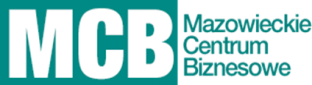 Tytuł szkoleniaTytuł szkoleniaWybrany termin i lokalizacjaWybrany termin i lokalizacjaNazwa podmiotu Nazwa podmiotu Adres (kod pocztowy, ulica, miasto)Adres (kod pocztowy, ulica, miasto)Telefon kontaktowy do placówkiTelefon kontaktowy do placówkiNumer NIPNumer NIPAdres e-mailAdres e-mailOsoba zgłaszającaOsoba zgłaszającaDane uczestnikówDane uczestnikówDane uczestnikówDane uczestnikówDane uczestnikówDane uczestnikówDane uczestnikówL.p.Imię i nazwiskoImię i nazwiskoImię i nazwiskoImię i nazwiskoFunkcjaFunkcjaFunkcjaNumer kontaktowyNumer kontaktowy1.2.3.